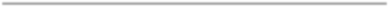 PROFESI AKUNTANSIFERAWATY SYAHRANI, SEPEMBELAJARAN JARAK JAUHPertemuan ke 2, tanggal 27 Juli 2020PENGERTIANProfesi akuntan adalah semua bidang pekerjaan yangmempergunakan keahlian di bidang akuntansi.Dalam arti sempit, profesi akuntan adalah lingkup pekerjaan yang dilakukan oleh akuntan sebagai akuntan publik yang lazimnya terdiri dari pekerjaan pemeriksaan (audit), akuntansi, pajak dan konsultan manajemen.SYARAT YANG  HARUS DIMILIKI SEORANG PROFESI AKUNTAN•   Memiliki bidang ilmu yang ditekuni sebagai pedomandalam melaksanakan keprofesiannya•	Memiliki kode etik sebagai pedoman yang mengatur tingkah laku anggotanya dalam profesi tersebut•   Berhimpun dalam suatu organisasi resmi yang diakui olehmasyarakat/pemerintah•	Bekerja bukan dengan motif komersil tetapi didasarkan kepada fungsinya sebagai kepercayaan masyarakatBIDANG PEKERJA PROFESI AKUNTAN 1.   Akuntan Publik (Public Accountant)Akuntan publik atau juga dikenal dengan akuntan eksternal adalah akuntan independen yang memberikan jasa- jasanya atas dasar pembayaran tertentu. Mereka bekerja bebas dan umumnya mendirikan suatu kantor akuntan. Yang termasuk dalam kategori akuntan publik adalah akuntan yang bekerja pada kantor akuntan publik (KAP) dan dalam prakteknya sebagai seorang akuntan publik dan mendirikan kantor akuntan, seseorang harus memperoleh izin dari Departemen Keuangan. Seorang akuntan publik dapat melakukan pemeriksaan (audit), misalnya terhadap jasa perpajakan,  jasa  konsultasi  manajemen,  dan  jasa penyusunan sistem manajemen.2. AKUNTAN INTERN (Internal Accountant)Akuntan intern adalah akuntan yang bekerja dalam suatu perusahaan atau organisasi. Akuntan intern ini disebut juga akuntan perusahaan atau akuntan manajemen.Jabatan tersebut yang dapat diduduki mulai dari Staf biasa sampai dengan Kepala Bagian Akuntansi atau Direktur Keuangan.Tugas mereka adalah menyusun sistem akuntansi, menyusun laporan keuangan kepada pihak-pihak eksternal, menyusun laporan keuangan kepada pemimpin perusahaan, menyusun anggaran, penanganan masalah perpajakan dan pemeriksaan intern.3. Akuntan Pemerintah (Government Accountant)Akuntan pemerintah adalah akuntan yang bekerja pada lembaga- lembaga   pemerintah,   misalnya   di   kantor   Badan   Pengawas Keuangan dan Pembangunan (BPKP), Badan Pengawas Keuangan (BPK).4. Akuntan PendidikAkuntan pendidik adalah akuntan yang bertugas dalam pendidikan akuntansi, melakukan penelitian dan pengembangan akuntansi, mengajar, dan menyusun kurikulum pendidikan akuntansi di perguruan tinggi.5. AKUNTAN PAJAK (Tax Accountant) Akuntan pajak ini pekerjaannya bukan hanya sekadar menghitung pajak, tetapi juga mencoba menganalisa serta memberikan  saran  terhadap  manajemen  bagaimana harusnya sebuah transaksi dilakukan supaya pajak yang harus  dibayar  menjadi  seminimal  mungkin  namun  tanpa harus mencurangi aturan perpajakan.6. KANTOR JASA AKUNTAN  Kantor jasa akuntan bergerak dibidang jasa konsultasi manajemen (management advisory services) yaitu memberi jasa mengenai operasi perusahaan yang diperiksanya. Akuntan ini bernaung dibawah Ikatan Akuntan Manajemen Indonesia (IAMI) 7. AKUNTAN PERUSAHAAN (Private Accounting)  Akuntan yang bekerja disebuah perusahaan dan menjadi bagian dari perusahaan. Tugas akuntan inter yaitu : Menyusun sistem akuntansiMenyusun akuntansi keuanganMenyusun akuntansi biaya Menyusun anggaran Menangani masalah perpajakan Melakukan pemeriksaan internMenyusun laporan keuangan yang ditujukan untuk kepentingan pihak intern dan ekstern SPESIALISASI BIDANG AKUNTANSI  Akuntansi Keuangan (Financial Accounting)	Mengolah data keuangan data keuangan menjadi laporan keuangan internal maupun eksternal. Akuntansi biaya (cost Accounting)Bidang akuntansi yang menyiapkan data transaksi yang berhubungan dengan biaya –biaya dalam proses produksi untuk menerapkan harga pokok produksi.  Akuntansi perpajakan ( tax accounting)  Akuntansi anggaran ( budgetary accounting) Akuntansi pemeriksaan ( Auditing) Akuntansi Pemerintahan ( Government Accounting) Akuntansi Manajemen ( Management Accounting) Sistem Akuntansi ( Accounting system) Akuntansi internasional  Akuntansi sektor publik 